Муниципальное бюджетное образовательное учреждение«Гальбштадтская средняя общеобразовательная школа«Красноармейская ООШ» - филиал МБОУ «Гальбштадтская СОШ»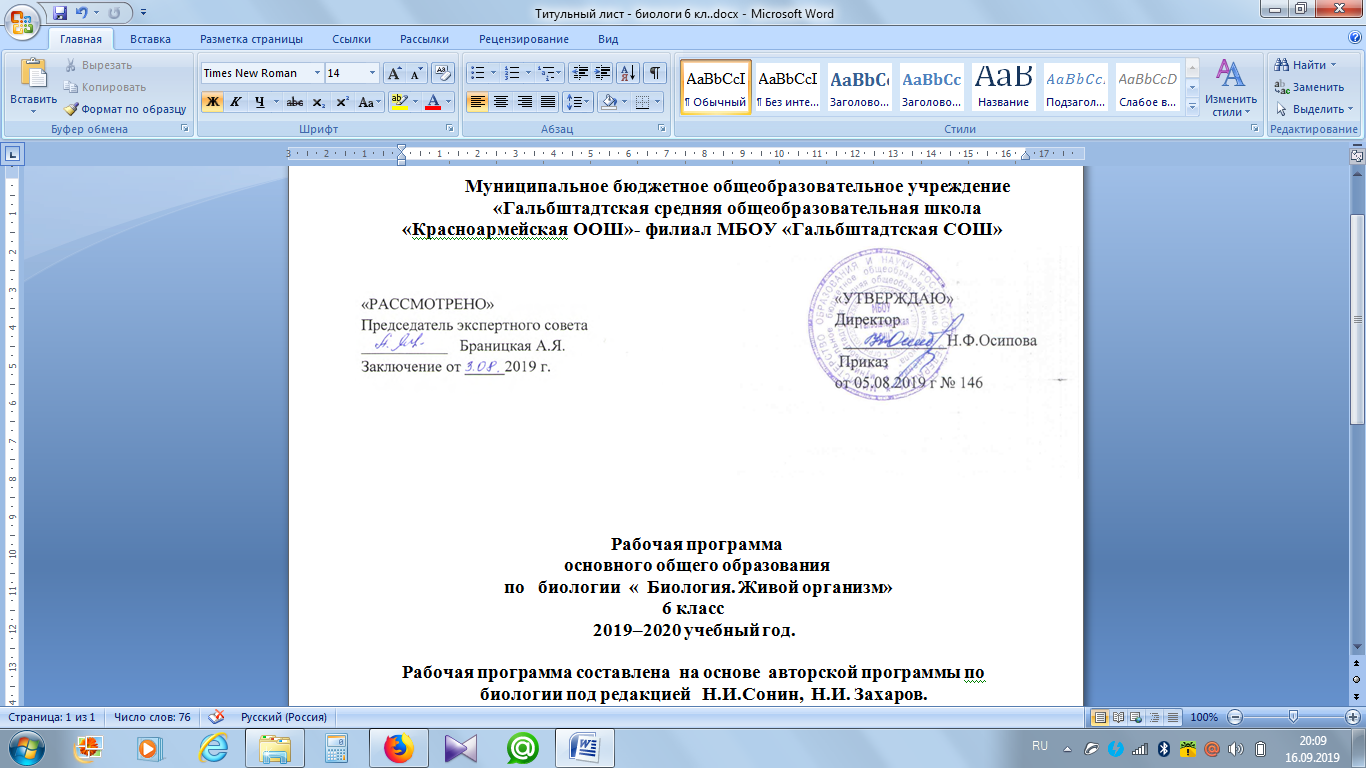 РАБОЧАЯ ПРОГРАММАПо Литературному чтению на русском родном языке 3 классаНачального общего образования, на 2019-2020 учебный годСоставитель: Идрисова А.А. учитель начальных классовп. Красноармейский 2019 гПОЯСНИТЕЛЬНАЯ ЗАПИСКАРабочая программа по предмету «Литературное чтение на русском родном языке» для первой ступени обучения (2-3 классы) составлена на основе нормативных документов:- федерального государственного образовательного стандарта начального общего образования (утверждён приказом Минобрнауки России № 373 от 06.10.2009);- положения о рабочей программе предметов, курсов, модулей, в том числе внеурочной деятельности, для классов перешедших на ФГОС НОО, ФГОС ООО, ФГОС СОО.- Основная образовательная программа (начального, основного, среднего) общего образования МБОУ «Гальбштадтская СОШ» Немецкого национального района Алтайского края (приказ от 05 августа 2019г. №146)- Учебный план (начального, основного, среднего) общего образования МБОУ «Гальбштадтская СОШ» 2019-2020 учебный год (приказ от 05 августа 2019г. №146)- Календарный учебный график МБОУ «Гальбштадтская СОШ» на 2019-2020 учебный год (приказ от 05 августа 2019г. №146) - Положение о рабочей программе учебных предметов, направленных на достижение образовательных результатов в соответствии с требованиям ФГОС и ФкГОС (утв. приказом директора от 05 августа 2019г. №146)Количество часов в год: 17Количество часов в неделю: 0,5 Форма промежуточного контроля знаний обучающихся: выборочное оценивание,  взаимоконтроль.Цель:формирование всех видов речевой деятельности младшего школьника (слушание, чтение, говорение, письмо);потребности начинающего читателя в чтении как средстве познания мира и самопознания;читательской компетентности младшего школьника, которая определяется владением техникой чтения, различными видами чтения и способами освоения прочитанного (прослушанного) произведения, умением ориентироваться в книгах и приобретением опыта самостоятельной читательской деятельности;готовности обучающегося к использованию литературы для своего духовно-нравственного, эмоционального и интеллектуального самосовершенствования, а также к творческой деятельности на основе прочитанного.Главные задачи курса – формирование устойчивого желания читать доступную возрасту литературу; совершенствование у детей навыка чтения: сознательного, беглого, выразительного; формирование способности к полноценному восприятию литературного текста; усвоение различных способов творческой интерпретации художественного текста. Обучение чтению по данной программе предполагает реализацию следующих задач:1. Формирование устойчивого желания читать доступную возрасту литературу. (Мотивационная сторона читательской деятельности.)2. Совершенствование у детей навыка чтения: осмысленности, правильности, беглости, выразительности. (Техническая основа процесса чтения.)3. Формирование способности к полноценному (адекватному и всестороннему) восприятию литературного текста. (Содержательная сторона чтения: непосредственный эмоциональный отклик, обдумывающее восприятие, постижение подтекста, авторского замысла и собственного отношения к тому, что и как написано.)4. Усвоение различных способов творческой интерпретации художественного текста: выразительного чтения по книге и наизусть, драматизации, словесного рисования, творческого пересказа, музыкального иллюстрирования, составления диафильма и др.5. Обучение практическим умениям преобразования текста: определению главного и второстепенного, нахождению опорных слов, выделению смысловых частей, озаглавливанию, составлению плана, пересказу и др. (общеучебные умения работы с текстом, позволяющие логически перерабатывать и усваивать познавательную информацию.)6. Обогащение читательского опыта посредством накопления и систематизации литературных впечатлений, разнообразных по эмоциональной окраске, тематике, видо-жанровой принадлежности, и на этой базе практическое освоение элементарных литературоведческих понятий. (Основы литературного развития.)7. Овладение детьми умения пользоваться определенным программой набором средств внетекстовой информации (обложка, титульный лист и др.), превращающих текст в книгу и позволяющих ориентироваться в ней.Планируемые результаты освоения программыЛичностные качества:положительная мотивация к урокам литературного чтения на русском родном языке и к чтению книг; основы смыслообразования и самоопределения; гражданская идентичность; нравственно-этическая ориентация в читаемом; развитие дружеского отношения к другим детям; базовые эстетические чувства; рефлексия; эмоционально-личностная децентрация; способность к самооценке. Регулятивные УУД: понимать и принимать учебную задачу; прогнозировать; использовать определенные учителем ориентиры действия; осуществлять последовательность действий в соответствии с инструкцией, устной или письменной; осуществлять самоконтроль и элементарный контроль.Познавательные УУД: понимать прочитанное, находить в тексте нужные сведения (выборочное чтение); выявлять непонятные слова, интересоваться их значением; выделять главное; составлять план; ориентироваться в одной книге и в группе книг, в Интернете; устанавливать элементарную логическую причинно-следственную связь событий и действий героев произведения; выполнять действия анализа, выявляя подтекст и идею произведения; сравнивать персонажей одного произведения и разных произведений по заданным критериям; выдвигать гипотезы в процессе прогнозирования читаемого; обосновывать свои утверждения; обобщать; классифицировать.Коммуникативные УУД:уметь и желать участвовать в коллективной беседе, соблюдая основные правила общения на уроке; готовность оказать помощь товарищу; планировать учебное сотрудничество; согласовывать действия с партнером; пересказывать прочитанное; создавать текст по образцу, по иллюстрации, по заданной теме (повествование, описание, рассуждение).СОДЕРЖАНИЕ ПРОГРАММЫКруг чтения.	Квин Лев ИзраилевичТрусишкаМерзликин Леонид СемёновичДрачуныМокшин Михаил МихайловичПричуды осениОсеньБиблиотекаПтичья столоваяМетелицаМосковка (Матушкина) Ольга СергеевнаВолшебная книгаНовичихина Валентина АлександровнаВ бабушкином огородеЛесной проказник и другиеОжич (Клишина) Елена МихайловнаРади любви к искусствуОзолин Вильям ЯновичО дворнике, который решил стать… дворникомЧуланУченик КоровкинКак я стал для детей писатьРождественский Роберт ИвановичАлёшкины мыслиОгромное небоСвинцов Владимир Борисович Усыновление; Сенька растёт (отрывки из  повести «Мой друг Сенька»)Цветок шиповникаЛасточкаСидоров Виктор СтепановичДимка-буксирТихонов Валерий ЕвгеньевичБудущий форвардЮдалевич Марк ИосифовичЕсли б вдруг исчезли книжкиВолшебное словоПоурочно-тематическое планирование. 3 класс (17 часов)Лист внесения изменений в программуЛист экспертизы рабочей программы учебного предмета, курсаУчебный предмет_____________________________________,         __________классСоставитель программы________________________________________________________Эксперт:______________________________________________________________________Дата заполнения:     _______________________20__г.Выводы  эксперта:_____________________________________________________________	Справка о соответствии календарно-тематического плана учебного курса (предмета) УМКНачальное общее образование«РАССМОТРЕНО»Председатель экспертного совета___________   Браницкая А.Я.Заключение от _____2018г.«УТВЕРЖДАЮ»                                                                                                                                                                                                                                                   Директор_____________Н.Ф.ОсиповаПриказ № ___ от «___»___________2018 г№ п/пТема урокаКол-вочасовДата1.М.М. Мокшин «Библиотека»117.012.М.М. Мокшин «Осень», «Причуды осени»124.013.О.С. Московка (Матушкина) «Волшебная книга»131.014.Л.С. Мерзликин «Драчуны»17.025.В.Я. Озолин «О дворнике, который решил стать…дворником»114.026.В.Я. Озолин «Ученик Коровкин»; В.Е. Тихонов «Будущий форвард»121.027.В.Я. Озолин «Как я стал для детей писать», «Чулан»128.028.В.А. Новичихина «В бабушкином огороде», «Лесной проказник» и другие стихотворения16.039.В.С. Сидоров «Димка-буксир»113.0310.М.М. Мокшин «Метелица», «Птичья столовая», «Снежное царство»120.0311.В.Б. Свинцов «Усыновление» (отрывок из повести «Мой друг Сенька»)13.0412.В.Б. Свинцов «Сенька растет» (Отрывок из повести «Мой друг Сенька»)110.0413.В.Б. Свинцов «Цветок шиповника», «Ласточка»117.0414.Е.М. Ожич (Клишина) «Ради любви к искусству»124.0415.Р.И. Рождественский «Алешкины мысли», «Огромное небо»18.0516.Л.И. Квин «Трусишка»115.0517.М.И. Юдалевич «Если б вдруг исчезли книжки», «Волшебное слово»122.05№Дата урокаТема урокаСодержание измененийОснование (причина)изменений№Критерии и показателиВыраженность критерияесть (+),  нет (-)Комментарий эксперта(при показателе «нет») Полнота структурных компонентов рабочей программы Полнота структурных компонентов рабочей программы Полнота структурных компонентов рабочей программы Полнота структурных компонентов рабочей программы1.1Титульный лист1.2.Пояснительная записка1.3.Планируемые результаты освоения учебного предмета, курса1.4.Содержание 1.5.Календарно-тематический план1.6.Лист внесения изменений в РПКачество пояснительной записки рабочей программыКачество пояснительной записки рабочей программыКачество пояснительной записки рабочей программыКачество пояснительной записки рабочей программы2.1.Отражает полный перечень нормативных документов и материалов, на основе которых составлена рабочая программа:ФГОС НОО, ФГОС  ООО, ФкГОСосновная образовательная программа школы (целевой компонент, программа развития УУД);учебный план НОО, ООО МБОУ «Гальбштадтская СОШ»;положение о рабочей программе в школе;примерная программа по учебному предмету; авторская программа по учебному предмету для соответствующего класса.2.2.Содержит информацию о количестве часов, на которое рассчитана рабочая программа в год, неделю2.3.Указаны библиографические ссылки на все документы и материалы, на основе которых составлена рабочая программа2.4. Цели и задачи изучения предмета в соответствующем классе2.5.Убедительное обоснование в случае, когда РП содержит отступления от авторской программыКачество описания планируемых результатов освоения учебного предмета, курсаКачество описания планируемых результатов освоения учебного предмета, курсаКачество описания планируемых результатов освоения учебного предмета, курсаКачество описания планируемых результатов освоения учебного предмета, курса3.1.Планируемые результаты соотносятся с целями и задачами изучения предмета в данном классе3.2.Отражается уровневый подход к достижению планируемых результатов «учение научится», «ученик получит возможность научиться»Качество календарно-тематического планированияКачество календарно-тематического планированияКачество календарно-тематического планированияКачество календарно-тематического планирования4.1.Отражает информацию о продолжительности изучения раздела4.2.Отражает информацию о теме каждого урока, включая темы контр, лаборат., практич. работГрамотность оформления рабочей программы:  соответствие требованиям информационной грамотностиГрамотность оформления рабочей программы:  соответствие требованиям информационной грамотностиГрамотность оформления рабочей программы:  соответствие требованиям информационной грамотностиГрамотность оформления рабочей программы:  соответствие требованиям информационной грамотности5.1.Содержание разделов соответствует их назначению5.2.Текст рабочей программы структурирован5.3.Текст рабочей программы представлен технически грамотнокласспредметКТП на основеучитель3«Литературное чтение на русском родном языкеИдрисова А.А.